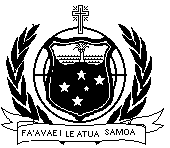 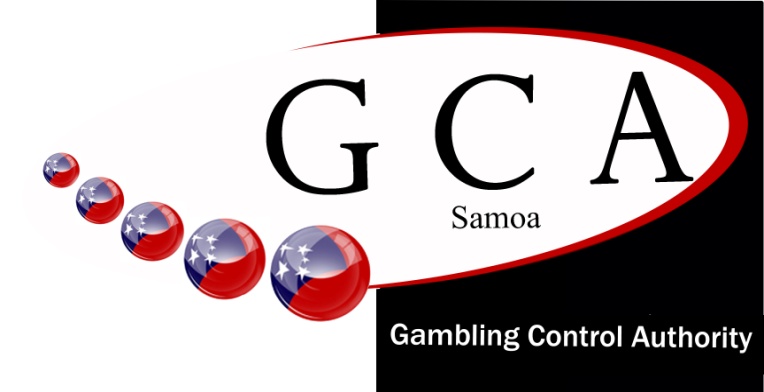 APPLICATION FORM: STUDENT FEES AND EXPENSESALL QUESTIONS MUST BE ANSWERED TO QUALIFY FOR CONSIDERATIONEach applications is referred to the GCA Board and no guarantee is given that the application will be granted or renewed, Applicants must first apply for scholarships and sponsors from Government and private sources before approaching GCA. Written applications to be delivered to GCA office at least 4 weeks before funds needed.GCA: Education 001/2018Name of applicant, place and date of birthName of parentsAddress and phone numberEmail address if availableLocation of homeArea of land where home isIs land freehold , lease or customary landOccupation and date of birth of father Occupation and date of birth of motherAnnual salary of father –provide pay slips or bank statementsAnnual salary of mother –provide pay slips or bank statementsHow many dependents who are not working in the home-give names and ages –use attachment if need be.Does the family receive any financial assistance from anyone else?Does the family have a plantation or private business?-give details.Provide evidence of school fees etcProvide evidence of last year’s academic report and marks.Has the applicant applied for or receiving any scholarship or sponsorship for student fees-give details.If the student has applied for student scholarship or sponsorship and failed or has not applied at all give reasons for failure or why no application has been submitted.